CHAPTER 23ROLLER-SKATING RINKS§601.  License required(REPEALED)SECTION HISTORYPL 2017, c. 12, §1 (RP). §602.  Hours(REPEALED)SECTION HISTORYPL 1977, c. 284, §2 (RP). SUBCHAPTER 1ROLLER-SKATING SAFETY§603.  Short titleThis subchapter is known and may be cited as the "Roller-skating Safety Act."  [PL 1991, c. 124 (NEW).]SECTION HISTORYPL 1991, c. 124 (NEW). §604.  DefinitionsAs used in this subchapter, unless the context otherwise indicates, the following terms have the following meanings.  [PL 1991, c. 124 (NEW).]1.  Operator.  "Operator" means a person or entity who owns or controls, or who has operational responsibility for, a roller-skating rink.  An operator may include the State or a political subdivision of the State.[PL 1991, c. 124 (NEW).]2.  Roller-skating rink.  "Roller-skating rink" means a building, facility or premises that provides an area used for roller skating.[PL 1991, c. 124 (NEW).]3.  Skater.  "Skater" means a person in a roller-skating rink for the purpose of skating.[PL 1991, c. 124 (NEW).]SECTION HISTORYPL 1991, c. 124 (NEW). §605.  Duties of operatorsAn operator shall:  [PL 1991, c. 124 (NEW).]1.  Post duties.  Post in conspicuous places of the roller-skating rink the duties of skaters and inherent dangers of skating as provided in sections 606 and 607;[PL 1991, c. 124 (NEW).]2.  Compliance with standards.  Comply with the safety standards specified in the roller-skating rink safety standards adopted by a national roller-skating rink operators association;[PL 1991, c. 124 (NEW).]3.  Maintain equipment.  Maintain roller-skating equipment and roller-skating surfaces according to the safety standards in subsection 2; and[PL 1991, c. 124 (NEW).]4.  Stability and legibility of notices.  Maintain the stability and legibility of all required signs, symbols and posted notices.[PL 1991, c. 124 (NEW).]SECTION HISTORYPL 1991, c. 124 (NEW). §606.  Duties and conduct of skaters1.  Ability.  Each skater shall know the range of that skater's ability to travel while on roller skates and shall skate within the limits of that ability.[PL 1991, c. 124 (NEW).]2.  Control.  Each skater shall maintain control of the skater's speed and course at all times when skating and be alert and observant as to the inherent dangers described in section 607.  Except when the skater is taking part in an organized team sport during practice, scrimmage, games, clinics or an officially sanctioned skating or roller derby event, a skater attempting to overtake other skaters shall do so in a manner that avoids collision with objects and other skaters in that skater's field of vision.[PL 2015, c. 454, §1 (AMD).]SECTION HISTORYPL 1991, c. 124 (NEW). PL 2015, c. 454, §1 (AMD). §607.  Inherent dangersInsofar as the dangers inherent in roller skating are obvious, by participating in roller skating a person accepts those dangers.  Those dangers include, but are not limited to, injuries that result from collisions with other skaters or spectators, injuries that result from falls and injuries that involve objects or artificial structures properly within the intended travel of the skater that are not otherwise attributable to a breach of the operator's common law duties.  [PL 1991, c. 124 (NEW).]SECTION HISTORYPL 1991, c. 124 (NEW). §608.  Violation; liabilityA skater or operator who violates this subchapter is liable to an injured person in a civil action for damages resulting from the violation.  [PL 1991, c. 124 (NEW).]SECTION HISTORYPL 1991, c. 124 (NEW). The State of Maine claims a copyright in its codified statutes. If you intend to republish this material, we require that you include the following disclaimer in your publication:All copyrights and other rights to statutory text are reserved by the State of Maine. The text included in this publication reflects changes made through the First Regular and First Special Session of the 131st Maine Legislature and is current through November 1, 2023
                    . The text is subject to change without notice. It is a version that has not been officially certified by the Secretary of State. Refer to the Maine Revised Statutes Annotated and supplements for certified text.
                The Office of the Revisor of Statutes also requests that you send us one copy of any statutory publication you may produce. Our goal is not to restrict publishing activity, but to keep track of who is publishing what, to identify any needless duplication and to preserve the State's copyright rights.PLEASE NOTE: The Revisor's Office cannot perform research for or provide legal advice or interpretation of Maine law to the public. If you need legal assistance, please contact a qualified attorney.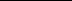 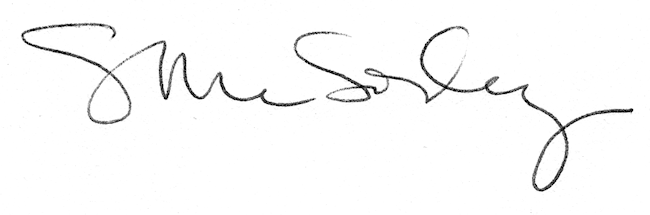 